INSTRUCTIONS:  Use this form to name your beneficiary.  If you have any questions, please call our  at 1-800-400-7242.  Please print clearly with blue or black ink.1.  General information about you2.	Signature – Sign and date this document. Knowingly and willfully making false, fictitious or fraudulent statements to the Pension Benefit Guaranty Corporation is a crime punishable under Title 18, Section 1001, United States Code.Approved OMB 1212-0055Expires xx/xx/xx3. Designation of Beneficiary for Payments Owed at Death – PBGC may owe you money at the time of your death.  Typically, this happens if your final benefit is higher than the estimated benefit we had been paying.  If another person continues to receive your benefit after your death (as with a joint-and-survivor or certain-and-continuous annuity), PBGC will pay any money owed to that person.  If there are no continuing benefits or the person designated to receive continuing benefits dies before you, PBGC will pay any money owed you at the time of your death to the person(s) and/or entity(ies) (such as a trust, church, estate or other organization) that you designate in this section.  If you do not make a designation, or if all the beneficiaries you designate below die before you, PBGC will pay the money in this order to: your spouse, your children, your parents, your estate, or your next of kin.I name the following as my beneficiary(ies).  This designation replaces any previous designation and will only be effective when PBGC receives it.* Complete if person** Not necessary to provide; if provided, must total 100%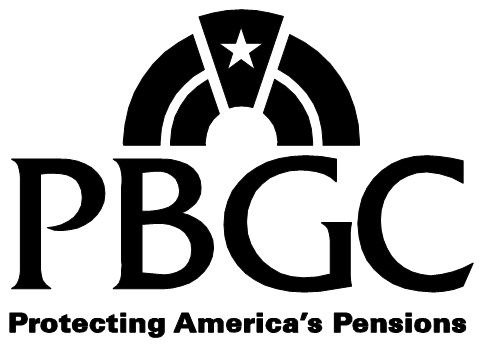 Designation of Beneficiary for Benefits Owed at Death(Currently Receiving Pension Benefits)   Designation of Beneficiary for Benefits Owed at Death(Currently Receiving Pension Benefits)   PBGC Form 707Pension Benefit Guaranty Corporation.  
Pension Benefit Guaranty Corporation.  
For assistance, call 1-800-400-7242For assistance, call 1-800-400-7242Plan Name: FX.PrismCase.CaseTitle.XFPlan Name: FX.PrismCase.CaseTitle.XFPlan Number: FX.PrismCase.CaseIdNmbr.XFParticipant Name: FX.PrismCust.FullName.XFDate Printed: 12/14/2015Date of Plan Termination: FX.PrismCase.DOPT.XFLast NameLast NameLast NameLast NameLast NameLast NameLast NameLast NameLast NameLast NameLast NameLast NameLast NameLast NameLast NameLast NameLast NameLast NameLast NameLast NameFirst NameFirst NameFirst NameFirst NameFirst NameFirst NameFirst NameFirst NameFirst NameFirst NameFirst NameMiddle NameMiddle NameMiddle NameMiddle NameMiddle NameMiddle NameMiddle NameMiddle NameMiddle NameMiddle NameMiddle NameOther Last Name(s) UsedOther Last Name(s) UsedOther Last Name(s) UsedOther Last Name(s) UsedOther Last Name(s) UsedOther Last Name(s) UsedOther Last Name(s) UsedOther Last Name(s) UsedOther Last Name(s) UsedOther Last Name(s) UsedOther Last Name(s) UsedOther Last Name(s) UsedOther Last Name(s) UsedOther Last Name(s) UsedOther Last Name(s) UsedOther Last Name(s) UsedOther Last Name(s) UsedOther Last Name(s) UsedOther Last Name(s) UsedOther Last Name(s) UsedSocial Security NumberSocial Security NumberSocial Security NumberSocial Security NumberSocial Security NumberSocial Security NumberSocial Security NumberSocial Security NumberSocial Security NumberSocial Security NumberSocial Security Number--Mailing AddressMailing AddressMailing AddressMailing AddressMailing AddressMailing AddressMailing AddressMailing AddressMailing AddressMailing AddressMailing AddressMailing AddressMailing AddressMailing AddressMailing AddressMailing AddressMailing AddressApartment / Route NumberApartment / Route NumberApartment / Route NumberApartment / Route NumberApartment / Route NumberApartment / Route NumberApartment / Route NumberApartment / Route NumberApartment / Route NumberApartment / Route NumberApartment / Route NumberApartment / Route NumberApartment / Route NumberApartment / Route NumberCityCityCityCityCityCityCityCityCityCityCityCityCityCityCityCityCityStateStateStateStateZip CodeZip CodeZip CodeZip CodeZip CodeZip CodeZip CodeZip CodeZip CodeZip CodeCountryCountryCountryCountryCountryCountryCountryCountryCountryCountryCountryCountryCountryCountryCountryCountryCountryEmail Email Email Email Email Email Email Email Email Email Email Email Email Email Daytime PhoneDaytime PhoneDaytime PhoneDaytime PhoneDaytime PhoneDaytime PhoneDaytime PhoneDaytime PhoneDaytime PhoneDaytime PhoneDaytime PhoneDaytime PhoneDaytime PhoneDaytime PhoneExtensionExtensionExtensionExtensionEvening PhoneEvening PhoneEvening PhoneEvening PhoneEvening PhoneEvening PhoneEvening PhoneEvening PhoneEvening PhoneEvening PhoneEvening PhoneEvening PhoneEvening Phone()-x()-I declare under penalty of perjury that all of the information I have provided on this form is true and correct. I declare under penalty of perjury that all of the information I have provided on this form is true and correct. I declare under penalty of perjury that all of the information I have provided on this form is true and correct. signaturedateCONTINUE ON BACKDesignation of Beneficiary for Benefits Owed at Death  Designation of Beneficiary for Benefits Owed at Death  Designation of Beneficiary for Benefits Owed at Death  Form 707, page 2 of 2(Currently Receving Pension Benefits)Plan Number: FX.PrismCase.CaseIdNmbr.XFParticipant Name: FX.PrismCust.FullName.XFParticipant Name: FX.PrismCust.FullName.XFBeneficiary(ies)Social Security Number*Date of Birth*RelationshipPercentage**Name Address Daytime Tel. No:Name Address Daytime Tel. No:Name Address Daytime Tel. No: